Agency overviewOur vision is to create thriving environments, communities and economies for the people of New South Wales. We focus on some of the biggest issues facing our state. We deliver sustainable water resource and environment management, secure our energy supply, oversee our planning system, maximise community benefit from government land and property, and create the conditions for a prosperous state. We strive to be a high-performing, world-class public service organisation that celebrates and reflects the full diversity of the community we serve and seeks to embed Aboriginal cultural awareness and knowledge throughout the department. The Water Group leads the NSW Government in providing confidence to communities and stakeholders with the transparent stewardship of water resources, provision of services and reforms that support sustainable and healthy environments, economies and societies across NSW. Primary purpose of the roleCoordinate the collection, analysis and development of data and innovative water accounting reporting products for New South Wales water sources delivering statutory reporting requirements and public information on the amount of water being traded, used, recovered and managed for environmental and other public benefitsKey accountabilitiesMonitor, evaluate and clearly communicate the amount of water being traded, extracted for consumption, recovered and managed for environmental and other public benefit outcomes from data systems, providing data and analysis that informs and influences policy developmentCollaborate with external government agencies and regional bodies regarding the capturing and collating of water accounting data within DPIE Water databases to evaluate water strategies, agreements, deliver statutory reporting obligations and support proposed reforms and policy proposalsUndertake research and projects to source data to inform and provide insight regarding water planning, evaluation of water allocations, extraction and usage, and water rights managed by inter-governmental bodies and Authorities.Innovate and prepare water accounting reports, using Australian Water Accounting Standards, and other information products to meet specific information needs of the DPIE or client entities, reporting on such things as water balances, water trades or key trends in water resource characteristics Coordinate the publication of data and information to encourage accountability of sector participants, informing the community regarding water management, and support transparent and auditable practices from public and private sector participantsDevelop effective working relationships with key industry and government stakeholders to inform and encourage stakeholder engagement Prepare quality evidence-based written reports and correspondence. Key challengesDetermining and prioritising own data analysis activities, interpreting large and complex databases and customising products to support complex and dynamic water management issues.Implementing rigorous data management systems and processes, and recommending systems improvements to ensure water accounting products are based on sound data analysis; are measurable and auditableTimely delivery of water accounting information to support rapid turn-around of data requestsKey relationshipsRole dimensionsDecision makingAccountable for the delivery of work assignments and projects on time and to expectations in terms of quality, deliverables and outcomes. Recommends changes to technical work procedures and operating processes and systems.May be required to guide staff assigned to assist with project activities.Reporting lineManager Water Resource InsightsDirect reportsNilBudget/ExpenditureNilKey knowledge and experienceExperience with water accounting concepts, data analytics and reporting, and data management practices Demonstrated understanding of the hydrology of NSW rivers and hydrogeology of groundwater systems,Broad level understanding of the NSW water management frameworks, and roles of state and commonwealth agenciesDemonstrated skill to design, develop and implement innovative water reporting products to meet dynamic department and external user needs. Essential requirementsDegree level tertiary qualifications in Natural Resources, Environmental Sciences, Engineering, or other water management related disciplineCapabilities for the roleThe NSW public sector capability framework describes the capabilities (knowledge, skills and abilities) needed to perform a role. There are four main groups of capabilities: personal attributes, relationships, results and business enablers, with a fifth people management group of capabilities for roles with managerial responsibilities. These groups, combined with capabilities drawn from occupation-specific capability sets where relevant, work together to provide an understanding of the capabilities needed for the role.The capabilities are separated into focus capabilities and complementary capabilities. Focus capabilitiesFocus capabilities are the capabilities considered the most important for effective performance of the role. These capabilities will be assessed at recruitment. The focus capabilities for this role are shown below with a brief explanation of what each capability covers and the indicators describing the types of behaviours expected at each level.Complementary capabilitiesComplementary capabilities are also identified from the Capability Framework and relevant occupation-specific capability sets. They are important to identifying performance required for the role and development opportunities. Note: capabilities listed as ‘not essential’ for this role are not relevant for recruitment purposes however may be relevant for future career development.ClusterPlanning, Industry & EnvironmentAgencyDepartment of Planning, Industry & EnvironmentDivision/Branch/UnitWaterLocationParramatta / NegotiableClassification/Grade/BandDPO 4-5Role NumberTBAANZSCO Code139999PCAT Code1119192Date of ApprovalJune 2017 (updated  February 2021; September 2021)Agency Websitewww.dpie.nsw.gov.auWho       WhyInternalManager Water Resource InsightsProvides insight with regard to water accounting issues, and provides reportsSeeks guidance with regard to contentious issuesProject leadReceive guidance and direction from project lead responsible for supervising and reviewing work program. Advise on emerging and or contentious issues and, future strategyExternalState and federal government agencies, Authorities and inter-governmental entitiesManage effective relationships and establish strategic partnerships and networks with key government agenciesSource data and ensure consistency in reporting, compliant with Australian Water Accounting StandardsWater providers, peak bodies and other stakeholdersTo build close relationships to source new data, and determine appropriateness of information providedFOCUS CAPABILITIESFOCUS CAPABILITIESFOCUS CAPABILITIESFOCUS CAPABILITIESFOCUS CAPABILITIESCapability group/setsCapability nameBehavioural indicatorsLevel 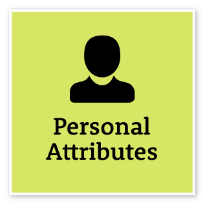 Act with IntegrityBe ethical and professional, and uphold and promote the public sector valuesAct with IntegrityBe ethical and professional, and uphold and promote the public sector valuesRepresent the organisation in an honest, ethical and professional waySupport a culture of integrity and professionalismUnderstand and help others to recognise their obligations to comply with legislation, policies, guidelines and codes of conductRecognise and report misconduct and illegal and inappropriate behaviourReport and manage apparent conflicts of interest and encourage others to do soIntermediateManage SelfShow drive and motivation, an ability to self-reflect and a commitment to learningManage SelfShow drive and motivation, an ability to self-reflect and a commitment to learningAdapt existing skills to new situationsShow commitment to achieving work goalsShow awareness of own strengths and areas for growth, and develop and apply new skillsSeek feedback from colleagues and stakeholdersStay motivated when tasks become difficultIntermediate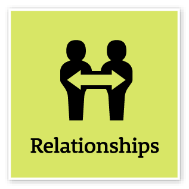 Commit to Customer ServiceProvide customer-focused services in line with public sector and organisational objectivesCommit to Customer ServiceProvide customer-focused services in line with public sector and organisational objectivesFocus on providing a positive customer experienceSupport a customer-focused culture in the organisationDemonstrate a thorough knowledge of the services provided and relay this knowledge to customersIdentify and respond quickly to customer needsConsider customer service requirements and develop solutions to meet needsResolve complex customer issues and needsCooperate across work areas to improve outcomes for customersIntermediateWork CollaborativelyCollaborate with others and value their contributionWork CollaborativelyCollaborate with others and value their contributionEncourage a culture that recognises the value of collaborationBuild cooperation and overcome barriers to information sharing and communication across teams and unitsShare lessons learned across teams and unitsIdentify opportunities to leverage the strengths of others to solve issues and develop better processes and approaches to workActively use collaboration tools, including digital technologies, to engage diverse audiences in solving problems and improving servicesAdept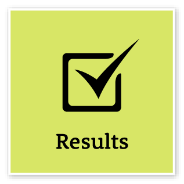 Think and Solve ProblemsThink, analyse and consider the broader context to develop practical solutionsThink and Solve ProblemsThink, analyse and consider the broader context to develop practical solutionsIdentify the facts and type of data needed to understand a problem or explore an opportunityResearch and analyse information to make recommendations based on relevant evidenceIdentify issues that may hinder the completion of tasks and find appropriate solutionsBe willing to seek input from others and share own ideas to achieve best outcomesGenerate ideas and identify ways to improve systems and processes to meet user needsIntermediate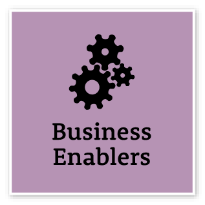 TechnologyUnderstand and use available technologies to maximise efficiencies and effectivenessTechnologyUnderstand and use available technologies to maximise efficiencies and effectivenessChampion the use of innovative technologies in the workplaceActively manage risk to ensure compliance with cyber security and acceptable use of technology policiesKeep up to date with emerging technologies and technology trends to understand how their application can support business outcomesSeek advice from appropriate subject-matter experts on using technologies to achieve business strategies and outcomesActively manage risk of breaches to appropriate records, information and knowledge management systems, protocols and policiesAdvancedProject ManagementUnderstand and apply effective planning, coordination and control methodsProject ManagementUnderstand and apply effective planning, coordination and control methodsUnderstand all components of the project management process, including the need to consider change management to realise business benefitsPrepare clear project proposals and accurate estimates of required costs and resourcesEstablish performance outcomes and measures for key project goals, and define monitoring, reporting and communication requirementsIdentify and evaluate risks associated with the project and develop mitigation strategiesIdentify and consult stakeholders to inform the project strategyCommunicate the project’s objectives and its expected benefitsMonitor the completion of project milestones against goals and take necessary actionEvaluate progress and identify improvements to inform future projectsAdeptCOMPLEMENTARY CAPABILITIESCOMPLEMENTARY CAPABILITIESCOMPLEMENTARY CAPABILITIESCOMPLEMENTARY CAPABILITIESCOMPLEMENTARY CAPABILITIESCapability group/setsCapability nameDescriptionLevel Display Resilience and CourageDisplay Resilience and CourageBe open and honest, prepared to express your views, and willing to accept and commit to changeIntermediateValue Diversity and InclusionValue Diversity and InclusionDemonstrate inclusive behaviour and show respect for diverse backgrounds, experiences and perspectivesIntermediateCommunicate EffectivelyCommunicate EffectivelyCommunicate clearly, actively listen to others, and respond with understanding and respectAdeptInfluence and NegotiateInfluence and NegotiateGain consensus and commitment from others, and resolve issues and conflictsIntermediateDeliver ResultsDeliver ResultsAchieve results through the efficient use of resources and a commitment to quality outcomesIntermediatePlan and PrioritisePlan and PrioritisePlan to achieve priority outcomes and respond flexibly to changing circumstancesAdeptDemonstrate AccountabilityDemonstrate AccountabilityBe proactive and responsible for own actions, and adhere to legislation, policy and guidelinesAdeptFinanceFinanceUnderstand and apply financial processes to achieve value for money and minimise financial riskIntermediateProcurement and Contract ManagementProcurement and Contract ManagementUnderstand and apply procurement processes to ensure effective purchasing and contract performanceIntermediate